Ежедневный гидрологический бюллетень №15Сведения о состоянии водных объектов Туркестанской области, по данным гидрологического мониторинга на государственной сети наблюдений по состоянию на 8 час. 16 марта 2024 годаДанные ГЭС                              Директор                   		                                                        М. ЖазыхбаевСоставил : Нұрболсын Э.Тел.: 8 7252 55 08 65	Күнделікті гидрологиялық бюллетень №15Мемлекеттік бақылау желісіндегі гидрологиялық мониторинг деректері бойынша Түркістан облысының су нысандарының 2024 жылғы 16 наурыздағы сағат 8-гі жай-күйі туралы мәліметтер  СЭС бойынша мәліметтер                        Директор                   		                                                            М. Жазыхбаев 	Орындаған:Нұрболсын Э.Тел.: 8 7252 55 08 65	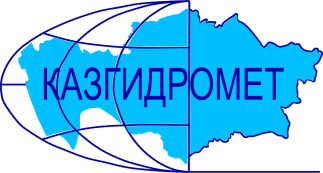 Филиал Республиканского государственного предприятия на праве хозяйственного ведения "Казгидромет" Министерства экологии и природных ресурсов РК по Туркестанской областиФилиал Республиканского государственного предприятия на праве хозяйственного ведения "Казгидромет" Министерства экологии и природных ресурсов РК по Туркестанской областиг. Шымкент   ул. Жылкышиева, 44г. Шымкент   ул. Жылкышиева, 44Тел. 55 08 65Название гидрологического постаКритический уровеньводы смУровень воды смИзменение уровня воды за сутки ±смРасход воды, м³/сек Ледовая обстановка и толщина льда смр. Сырдарья –нижний бъеф Шардаринского вдхр.1180нет данныхр. Сырдарья-  выше устье р. Келес7906692991чистор Сырдарья- с. Байыркум618275-1чистор.Сырдарья-автомост выше Шардаринского вдхр. 11118470чистор. Келес- с. Казыгурт400264-25,98чистор. Келес- устье500302-331,5чистор. Арысь- аул. Жаскешу400295-16,35чистор. Арысь -ж.д.ст. Арысь849558-55110чистор. Арысь - с. Шаульдер92556671112чистор. Жабаглысу -с. Жабаглы35020500,31чистор.Балыкты- с.Шарапкент25116604,14чистор. Машат  -с. Кершетас382145-17,63чистор. Аксу- с. Саркырама29810104,65чистор. Аксу- с. Колькент430273-17,19чистор.Боролдай-с.Боролдай380232-331,9чистор. Бадам- с. Кызылжар62529504,21чистор. Бадам -с. Караспан500176-47,86чистор. Сайрам -аул. Тасарык38011303,08заберегир. Болдыбрек –у кордона Госзаповедника60014800,98чистор. Бугунь -с. Екпенди560362-2926,1чистор. Каттабугунь- с. Жарыкбас536295-412,0чистор. Шаян - в 3,3км ниже устья р.Акбет260170-19,77чистор.Угам- с.Угам 3561400чистор. Арыстанды -с. Алгабас320прсхн.б.канал  – с. Алгабас 8800,24чистор.Карашик- с. Хантаги350200-26,50чистор. Ашилган- с. Майдантал35022502,05чистор. Шубарсу- с. Шубар61032400,94чистор.Кокбулак-с.Пистели50222501,74чистоКанал Достык-с.Шугылапрсхн.б.Название ГЭСНормальный подпорный уровеньНормальный подпорный уровеньУровеньводы, м БСОбъем,млн м3Сброс,м3/сФактический приток, м3/сНазвание ГЭСУровеньводы, м БСОбъем,млн м3Уровеньводы, м БСОбъем,млн м3Сброс,м3/сФактический приток, м3/свдхр.Шардаринское – г.Шардара252.005200251.314698нет данных1010данные вдхр.Шардаринское – г.Шардара за 2023 год  251.694973ҚР Экология және табиғи ресурстар министрлігінің "Қазгидромет" шаруашылық жүргізу құқығындағы Республикалық мемлекеттік кәсіпорнының Түркістан облысы бойынша филиалыҚР Экология және табиғи ресурстар министрлігінің "Қазгидромет" шаруашылық жүргізу құқығындағы Республикалық мемлекеттік кәсіпорнының Түркістан облысы бойынша филиалыШымкент қ.   Жылқышиев көшесі, 44 үй.Шымкент қ.   Жылқышиев көшесі, 44 үй.Тел. 55 08 65Гидрологиялық бекеттердің атауыСудың шектік деңгейі, смСу дең-гейі,смСу деңгейі-нің тәулік ішінде өзгеруі,± смСу шығыны,  м³/секМұз жағдайы және мұздың қалыңдығы, смСырдария өз.- Шардара су қоймасының төменгі бъефі1180мәлімет жоқСырдария өз.- Келес өзеннің жоғарғы сағасы 790        6692976 таза Сырдария өз. – Байырқұм ауылы618275-1таза Сырдария  өз. - Шардара су    қоймасынаң жоғары автокөпірі11118470таза Келес өз. –Қазығұрт ауылы400264-25,98таза Келес-саға500302-331,5тазаАрыс өз. -Жаскешу ауылы400295-16,35тазаАрыс өзені - Арыс т.ж. станциясы849558-55110тазаАрыс өз. – Шәуілдір ауылы92556671112тазаЖабаглысу  өз. - Жабаглы ауылы35020500,31таза Балықты өз. - Шарапкент ауылы25116604,14таза Машат өз. – Кершетас ауылы382145-17,63таза Ақсу өз. –Сарқырама ауылы29810104,65таза Ақсу өз. – Көлкент ауылы430273-17,19таза Боролдай өз.  – Боролдай ауылы380232-331,9таза Бадам өз.  – Қызылжар ауылы62529504,21тазаБадам өз.-  Қараспан ауылы500176-47,86тазаСайрам өз.-Тасарық ауылы38011303,08жағалық мұздар Балдыбрек өз.- Мемлекеттік қорық кордоны60014800,98таза Бөген өз. – Екпінді ауылы560362-2926,1тазаКаттабөген өз. – Жарыкбас ауылы536295-412,0тазаШаян өз.  – Ақбет өзенінің сағасынан 3,3 км төмен260170-19,77тазаӨгем өзені - Өгем ауылы3561400тазаАрыстанды өз. –Алғабас ауылы320өзеннін суы тартылдыканал–Алғабас ауылы8800,24тазаКарашық өзені-Хантағы ауылы350200-26,50таза Ашылған өз. –Майдантал ауылы35022502,05таза Шұбарсу өз.- Шұбар ауылы61032400,94таза Көкбұлақ  өз.-Пістелі ауылы50222501,74таза Канал Достық -  Шұғыла ауылыөзеннін суы тартылдыСЭС атауы Қалыпты тірек деңгейіҚалыпты тірек деңгейіСу деңгейі,м БЖКөлем,млн м3Төгім,м3/сНақты ағын,м3/с СЭС атауы Су деңгейі,м БЖКөлем,млн м3Су деңгейі,м БЖКөлем,млн м3Төгім,м3/сНақты ағын,м3/с Шардара су қоймасы – Шардара қаласы252.005200251.314698мәлімет жоқ1010Шардара су қоймасы – Шардара қаласы 2023 жылғы деректері251.694973